ST. JOSEPH’S COLLEGE (AUTONOMOUS), BENGALURU -27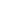 B. Com – VI SEMESTERSEMESTER EXAMINATION: APRIL 2023(Examination conducted in May 2023)BCDEB6618 PRINCIPLES AND PRACTICE OF GENERAL INSURANCETime: 2 ½ Hours								    Max Marks: 70This paper contains 2 printed pages and 4 partsSection AI. Answer any five of the following				             (5 X 2 = 10marks)List out what is covered under travel insurance.What is surplus treaty reinsurance?Give the meaning of sea worthiness.Write four benefits of Mediclaim policy.Define an agent. Mention any four documents required to become an insurance agent,Section BII. Answer any three of the following 			                      (3 x 5 = 15 marks)Differentiate between life and general insuranceBriefly explain the origin of fire insurance.Write a note on documents required for marine insurance claim settlement.Concise the appointment of an insurance agent by the insurer.Section CIII. Answer any two of the following 			                   (2 x 15 = 30 marks)Summarize different types of general insurance in India.Elucidate different types of marine insurance policy.Explain the concept of cattle insurance along with documents required, claim procedure, premium and exclusions. Section DIV Answer the following				                  (1 X 15 = 15 marks)Mr. Adhi owns a fire cracker manufacturing unit in Sivakasi, Tamil Nadu. He lives with his family in the same district. He has a mother who is 72 years old, father who is 80 years old, wife who is 40 years old and two children who are 12 and 8 years old respectively and also his pet pluto. He works on and off the field every day in the manufacturing unit and is highly prone to risk and have chances of contingent accidents in the future. He now wants to protect himself from any permanent or partial disability and also protect his family from medical emergencies. From his business point of view he wants to hedge the losses. As an insurance expert what are the policies you would suggest him to purchase? (6marks)What are the factors you should analyse before accepting the risk to issue the policy? (4marks)What are the precautions to be taken by him in the above case to hold good for principle of loss minimization? (5marks)